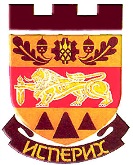 ДО КМЕТА НА ОБЩИНА ИСПЕРИХЗ А Я В Л Е Н И Еза издаване на многоезично извлечение от акт за гражданско състояние 
(Уникален идентификатор на административната услуга - 2000)От ………………………………………………………………………………………………………...	(посочете трите имена на физическото лице)ЕГН …………………………., постоянен/настоящ адрес: гр./с. …………………………………….,  община ……………………, област ………………………, ул. (ж.к.) ……………………………….,тел.: ……………………………., електронна поща: …………………………………………………..Заявявам желанието си да ми бъде издадено многоезично извлечение от акт за гражданско състояние …………………………………………………………………………………., 
което се отнася:(посочва се вида на акта – раждане, брак, смърт) за мен за лицето: ……………………………………………………………………………………….(собствено, бащино и фамилно име)ЕГН: ……………………………(когато лицето няма ЕГН се посочва дата на раждане) Прилагам следните документи:1. Документ за платена такса, освен ако плащането не е направено по електронен път. Плащането е извършено по електронен път (отбележете със знак , когато плащането е извършено по електронен път).Желая издаденият индивидуален административен акт да бъде получен:  Лично от звеното за административно обслужване; Чрез лицензиран пощенски оператор на адрес: …………………………….................,………………………………………………………………………………………………...,като декларирам, че пощенските разходи са за моя сметка, платими при получаването му и съм съгласен документите да бъдат пренасяни за служебни цели. Индивидуалният административен акт да бъде изпратен:като вътрешна препоръчана пощенска пратка;като вътрешна куриерска пратка;като международна препоръчана пощенска пратка; По електронен път на електронна поща: ………………………………Дата: …………………… год.	Заявител: ………………………..(подпис)